Club’s Instructor Name :  ………………………………………                          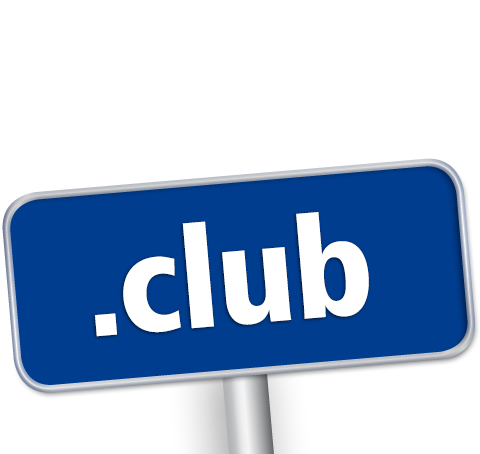 Signature :………………………….. Name of the ClubLesson NoLesson HourPlaceNoNameDepartment Signature/ Session 1Signature/Session 2